To:	Lorem IpsumDolor Site Amet1234 Name StreetCity, ST 12345To Whom This May Concern, Lorem ipsum dolor sit amet, consectetur adipiscing elit. Morbi blandit nisi a aliquet scelerisque. Sed cursus ipsum ut metus finibus, vitae mattis tellus porttitor. Proin mattis est in convallis lobortis. Donec fermentum elementum felis, euismod vestibulum urna gravida non. Nunc placerat at massa eget aliquet. Mauris tempor convallis nisl. Mauris mauris turpis, consectetur vitae diam eget, dictum pharetra enim. Maecenas tempus magna felis, sed mattis erat mollis sed. Aenean a finibus felis, sit amet vulputate ex. Aliquam vitae auctor nibh. Aliquam erat volutpat. Vestibulum sodales gravida sapien, ac pharetra risus vehicula et. Nunc viverra tempus metus. Cras vestibulum nisl sit amet augue congue auctor. Nullam convallis cursus arcu eget ornare. Proin sit amet metus nibh. Suspendisse nec justo dictum, elementum nulla varius, pellentesque erat. Pellentesque non augue vel ante lobortis iaculis. Duis mattis laoreet mi congue mollis. Etiam interdum tortor eget fermentum viverra.Sincerely,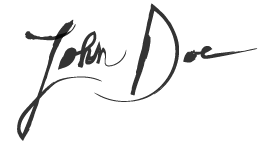 Your NameTitleMountain West CTR-INDolor Site Amet1234 Name StreetCity, ST 12345Re:	Letter SubjectMonth 12, 2017